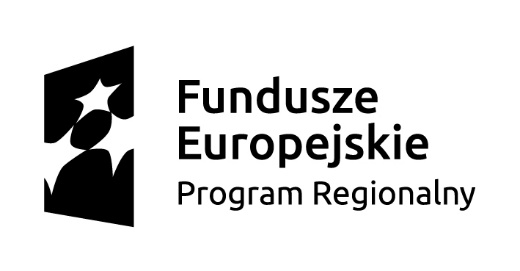 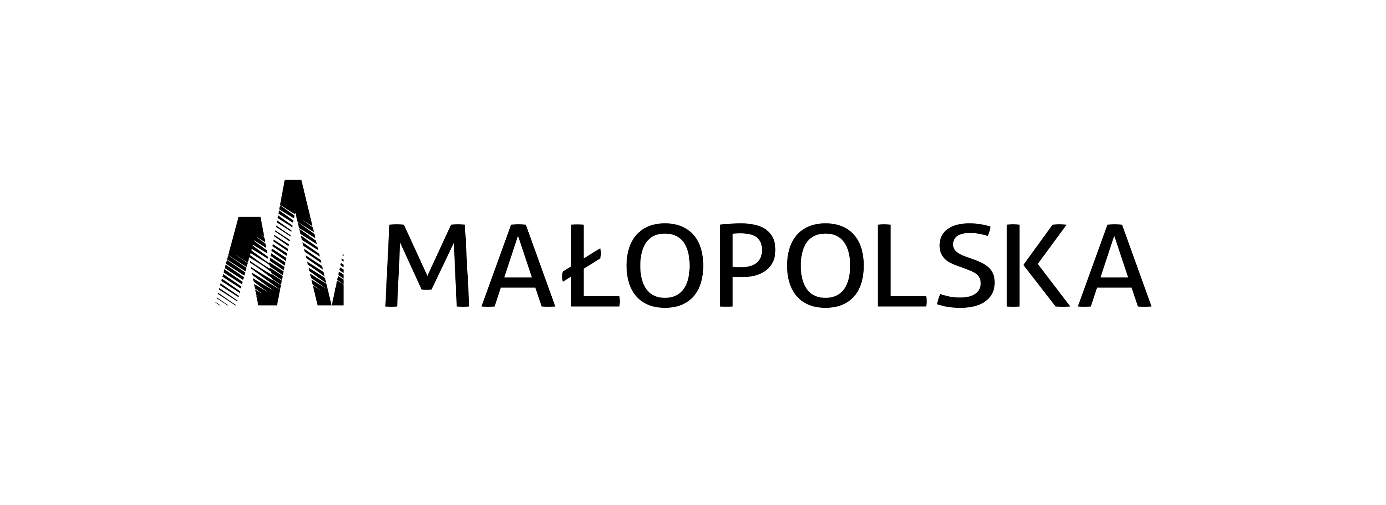 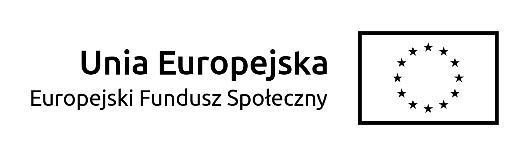 ………………………………………..                                         /  Pieczęć firmowa  wnioskodawcy/     ……………………………………….					Nr wniosku……………………./2019 r./adres e-mail/                                                                      		Wn. STAŻ/19/……………………………….……………………. /NIP/									POWIATOWY URZĄD PRACY……......................................................   					  w  OLKUSZU/REGON/WNIOSEK O ZAWARCIE UMOWYO ZORGANIZOWANIE STAŻUWRAMACH RPO WM 2014-2020  w  2019 r.  DLA OSÓB OD 30-go ROKU ŻYCIAWnioskuję  o zorganizowanie stażu dla …….……………..osoby (ób)bezrobotnej (ych)I.  DANE DOTYCZĄCE ORGANIZATORA1. Firma / lub imię i nazwisko / ……………………………………………………………….......................................2.Adres organizatora stażu……………………………………………………………………………………………….3. Adres prowadzenia działalności …………………………………………………………….....................................4.Telefon……………………………………..fax………..………………e-mail………………………………………...5. Imię i nazwisko, stanowisko służbowe  osoby(ób) upoważnionych do reprezentowania Organizatora oraz do zawarcia umowy z PUP Olkusz wynikające z aktualnego stanu prawnego KRS/CEIDG:…………………………………………………………………………………………………………………..…………………………………………………………………………………………………………………..6. Forma prawna…………………………………………………………………………………………………………(przedsiębiorstwo, spółdzielnia, spółka, działalność indywidualna ,inne)7. Rodzaj działalności …………………………………………………..PKD 2007…………..............……………….8. Data rozpoczęcia działalności …………………………………………………………………………………………9. Stan zatrudnienia pracowników w dniu składania wniosku w przeliczeniu na pełny wymiar czasu pracy na podstawie(stosunku pracy, stosunku. służbowego oraz umowy o pracę nakładczą)……………………………….10.Liczba bezrobotnych odbywających staż u organizatora w dniu składania wniosku:……………………………11. Imię i nazwisko osoby upoważnionej do kontaktu z PUP(odbierania umów i prowadzenia korespondencji) ………………………………………………………………....stanowisko……………………………………………telefon…………………………………………………………II. DANE DOTYCZĄCE ORGANIZACJI  PLANOWANEGO STAŻUMiejsce odbywania stażu ( dokładny adres).………………………………………………………………………………………………………………………………………………………………………………………………………..UWAGA: Dla jednego stażysty przewidziane jest tylko jedno miejsce odbywania stażu ( zgodne z danymi zawartymi w CEiDG/KRS            lub w innym dokumencie potwierdzającym prawo do lokalu na okres stażu i deklarowanego zatrudnienia).2.  Proponowany okres odbywania stażu (nie krótszy niż 3 miesiące):……………………………………...................... 3.Proponowany system odbywania stażujednozmianowy /zmianowy/ niedziele i świętaUWAGA: Starosta może wyrazić zgodę na realizację stażu w niedziele i święta, w porze nocnej lub w systemie pracy zmianowej,                       o ile charakter pracy w danym zawodzie wymaga takiego rozkładu czasu pracy (w celu uzyskania zgody należy do wniosku dołączyć pismo z prośbą o odbywanie stażu w systemie innym niż jednozmianowy) 4. Zobowiązuję się, po zakończeniu stażu, do zatrudnienia osoby bezrobotnej TAK / NIEliczba osób bezrobotnych, dla których Organizator deklaruje zatrudnienie po stażu:……………………………na okres (podać miesiące/lata)………………………………………………( nie mniej niż 1 miesiąc).rodzaj umowy     o pracę:         pełny etat  /   pół etatu  III.  PRZEBIEG DOTYCHCZASOWEJ  WSPÓŁPRACY  Z POWIATOWYM URZĘDEM PRACY W OLKUSZUW ROKU 2018staże : rok…………………………………………… Nr(y) umowy(ów)…………………………………………………...- dla ilu osób……………………………………………………………………………………………………………………..- ile osób  zatrudniono  po zakończeniu umowy ………………………………………………………………………..............W PRZYPADKU NIE ZATRUDNIENIA OSOBY BEZROBOTNEJ PO STAŻU W POPRZEDNIM ROKU,                     PROSZĘ O PODANIE POWODU:…………………………………………………………………………………………………………………………………...…...…………………………..………………..…………………………………………………………………………………...............................................................................................................................................................................IV W PRZYPADKU ZAWARTYCH UMÓW Z INNYMI URZĘDAMI I INNYMI PODMIOTAMI PROSZĘ O UZUPEŁNIENIE PONIZEJ TABELKI:Bezrobotny stażysta niebędący pracownikiem nie ponosi odpowiedzialności materialnej, czynności ujęte w opisie zadań będzie wykonywał w formie nauki i pod nadzorem w/wskazanego opiekuna, któregorolą jest udzielenie bezrobotnemu m.in. wskazówek i pomocy w wypełnianiu powierzonych zadań oraz poświadczeniu własnym podpisem prawdziwości informacji zawartych w sprawozdaniu bezrobotnego z przebiegu stażu.* W przypadku niezakwalifikowania się wskazanego kandydata(ów) Organizator   wyrażam zgodę na skierowanie innego kandydata(ów) wskazanego(ych) przez Urząd                                                       TAK / NIEOŚWIADCZENIE WNIOSKODAWCYŚwiadomy (a) odpowiedzialności karnej za składanie nieprawdziwych oświadczeń ( art. 233 § 1 i § 6 Kodeksu karnego ) oświadczam, że :1. Nie toczy się w stosunku do jednostki, którą reprezentuję postępowanie upadłościowe i nie został zgłoszony wniosek o jej likwidację;2.W okresie do 365 dni przed dniem złożenia wniosku nie zostałem/am/ skazany prawomocnym wyrokiem za  naruszenie praw pracowniczych lub  jest objęty/a postępowaniem wyjaśniającym w tej sprawie.3. Zapoznałem się z ,,Zasadami organizowania stażu u pracodawcy w 2019 r.”Prawdziwość powyższych danych potwierdzam własnoręcznym podpisem.…………………………………                                              			….…………………………………./ miejsce  i data /                                                                             			          /podpis Wnioskodawcy / Do wniosku należy dołączyć:Program stażu zawierający zakres i opis zadań jakie będą wykonywane podczas jego odbywania (w przypadku kilku stanowisk pracy należy sporządzić odrębny program stażu dla każdego stanowiska).Uwierzytelnioną kserokopię umowy spółki w przypadku Spółki Cywilnej. Uwierzytelnioną kserokopię dokumentu potwierdzającego prowadzenie działalności we wskazanym miejscu odbywania stażu  (dotyczy przypadku, kiedy miejsce odbywania stażu nie widnieje w dokumencie CEIDG/KRS lub innym dokumencie potwierdzającym prowadzenie działalności gospodarczej), Uwierzytelnioną kserokopię pełnomocnictwa do reprezentowania Organizatora. Pełnomocnictwo nie jest wymagane, jeżeli osoba podpisująca wniosek i umowę jest upoważniona z imienia i nazwiska do reprezentowania Organizatora w odnośnym dokumencie rejestracyjnym.W przypadku wniosku składanego przez rolnicza spółdzielnię produkcyjną lub pełnoletnią osobę fizyczną zamieszkującą prowadząca na terytorium RP, osobiście i na własny rachunek, działalność w zakresie produkcji rolnej lub zwierzęcej, w tym ogrodniczej, sadowniczej, pszczelarskiej i rybnej, w pozostającym w jej posiadaniu gospodarstwie rolnym obejmującym obszar użytków rolnych o powierzchni przekraczającej 2 ha przeliczeniowe lub prowadzącą dział specjalny produkcji rolnej, o której mowa w ustawie o ubezpieczeniu społecznym rolników do wniosku należy dołączyć:zaświadczenie wydane przez Kasę Rolniczego Ubezpieczenia Społecznego o podleganiu ubezpieczeniu społecznemu rolników.UWAGA: Wnioski wypełnione nieczytelnie, podpisane przez nieupoważniona osobę,  nie zawierające pełnej informacji o stażu bądź nie zawierające programu stażu nie będą rozpatrywane.POUCZENIE:O uwzględnieniu lub odmowie uwzględnienia wniosku Powiatowy Urząd Pracy powiadomi  wnioskodawcę w formie pisemnej w terminie miesiąca od dnia złożenia kompletnego wniosku.Na pozytywne rozpatrzenie wniosku decydujący wpływ mają: wysokość posiadanych przez Powiatowy Urząd Pracy środków z finansowych, zaproponowane przez Organizatora warunki pracy i przedstawiony program stażu, uzyskane przez bezrobotnego kwalifikacje i umiejętności zawodowe podczas odbywania stażu oraz możliwość zatrudnienia po zakończeniu stażu.U Organizatora stażu, który jest pracodawcą, staż mogą odbywać jednocześnie bezrobotni, w liczbie nieprzekraczającej liczby pracowników zatrudnionych u organizatora w dniu składania wniosku w przeliczeniu na pełny wymiar czasu pracy.U Organizatora stażu, który nie jest pracodawcą, staż może odbywać jednocześnie jeden bezrobotny.Czas pracy bezrobotnego odbywającego staż nie może przekraczać 8 godzin na dobę i 40 godzin tygodniowo, a bezrobotnego będącego osobą niepełnosprawną zaliczona do znacznego lub umiarkowanego stopnia niepełnosprawności 7 godzin na dobę i 35 godzin tygodniowo.PUP zastrzega, że w sytuacji gdy Organizator nie dokona wyboru kandydata w ciągu 30 dni od rozpoczęcia realizacji zgłoszenia wolnego miejsca odbywania stażu Urząd nie przystąpi do zawarcia umowy o zorganizowanie stażu. Podstawa prawna:1. Ustawa z dnia 20 kwietnia 2004r. o promocji zatrudnienia i instytucjach rynku pracy   (tekst jednolity Dz. U. z 2018 r. 1265 z późn. zm.).	2.Rozporządzenie Ministra Pracy i Polityki Społecznej z dnia 20 sierpnia 2009r.w sprawie szczegółowych warunków odbywania stażu    przez bezrobotnych  ( Dz. U. Nr 142 poz. 1160  z 2009 r.).SPOPSÓB ROZPATRZENIA WNIOSKUOpiniuję negatywnie/akceptuję do realizacji   *                                      .......................................................       								                           /Podpis Dyrektora PUP/	* Niepotrzebne skreślić                                                                                                                                      Załącznik Nr 1PROGRAM   STAŻU Sporządzony przez ………………………………………………………………………………………………………/ nazwa firmy /…………………………………………………………………………………………………........................................Nazwa zawodu ( zgodnie z klasyfikacją zawodów ) i specjalność(www.psz.praca.gov.pl)…………………………………………………………………………………………………........................................Stanowisko pracy…………………………………………………………………………..........................................Dane opiekuna bezrobotnego objętego stażem:imię i nazwisko………………………………………………………………………………………………….........stanowisko……………………………………………………………………………...……………………………..4. Zakres zadań wykonywanych przez bezrobotnego…………………………………………………………………….. ………………………………………………………………………………………………………….............................……………………………………………………………………………………………….......................................................................................................................................................................................................................................................................................................................................................................................................................................................................................................................................................................................................................................5. Rodzaj uzyskanych kwalifikacji lub umiejętności zawodowych………………………………………………………………………………………………………………………………………………………..…...…………………….6. Sposób potwierdzenia nabytych kwalifikacji lub umiejętności zawodowych:…………………………………………………………………………………………………………………………….Zmiana programu może nastąpić wyłącznie w formie pisemnej w postaci aneksu do zawartej umowy.…………………………………..					   ……………………………………     / Podpis Wnioskodawcy /         							 / Podpis Dyrektora PUP/Liczba osób odbywających stażCzas trwania umowyLp.Liczba osób przewidzianych do przyjęcia na staż na poszczególne stanowiskaNazwa komórki organizacyjnej i stanowiska pracyNazwa zawoduzgodnie z klasyfikacją zawodów i specjalnościImię i nazwisko, oraz stanowisko  opiekuna bezrobotnegoUWAGA: Opiekun bezrobotnego odbywającego staż może jednocześnie sprawować opiekę nad nie więcej niż 3 osobami bezrobotnymi odbywającymi staż.Zakres zadań zawodowych bezrobotnego Wymagania dotyczące predyspozycji psychofizycznych,poziomu wykształcenia i minimalnych kwalifikacjiEwentualne wskazanie imienia i nazwiska oraz daty urodzenia bezrobotnego, którego pracodawca/przedsiębiorca przyjmie na staż*